I will follow you!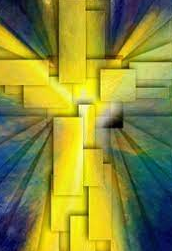 Let my spirit shine today!Hold my hand and guide my way.Hug my heart, whisper in my ear.Your love is eternal and you’re always near!Let my spirit light the sky.Lift me up, where eagles fly!Follow my footsteps and let me see.Your love is eternal and you’re close to me!I will follow you! (Lord Jesus Christ!)I will follow you!Jesus, light of the world; shine on my heart.I lift my voice to sing!You are my everything!Jesus, the risen King! (My favourite friend!)Jesus the risen King. Let my spirit catch a star!Walk with me, to lands afar!Make me strong - I’ll spread my wings.Your love is eternal; you’re the King of Kings!Let my spirit sing your song!Teach me, Jesus, right from wrong!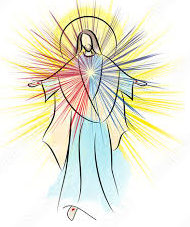 Show me how to live like you.Your love is eternal; it’s old and new!Chorus© Paul Delaney Friday 1st October 2021www.pauldelaneypoetry.co.uk